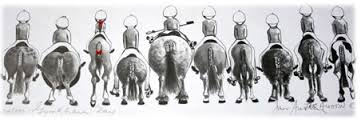 CUST EQUESTRIAN GROUPHealth and Safety PolicyThe Health and Safety in Employment Act 1992 aims to prevent harm to all people at work and to others who are in, or in the vicinity of workplaces. Whilst the C.E.G. does not employ anyone, it depends on volunteers, but it is still very important that we take all reasonable steps to ensure the health and safety of our Members.Your Committee needs to ensure that we provide a safe and enjoyable environment for Members.  To do this we need to be sure to point out some hazards that may exist in our usual environment.PolicyThe purpose of this policy is ensure the safety of members whilst using the Council owned grounds known as the Cust Domain, Mill Road.Below are some hazards that have been identified with some actions to be followed by all Members,NOTE Address is 111 Mill Road, entrance O’Farrells Road. GPS coordinates Latitude -43.3001971, Longitude 172.37288349999994Item/ActivityRiskMitigation ActionsPerson ResponsibleExtreme HeatSunburn, dehydration, heat strokeSunscreen and water available. Use shade of trees and vehicle.Self managed daily basis, but at Group events, water and sunscreen to be provided by CEG Committee.Water is available at yard area and Domain PavilionWet/adverse weather conditionsDanger of flying debris in storms, lower visibilityEnsure area is clear of Debris and do not enter grounds in severe conditionsSelf managed but if group activity, actioned by CEG Committee memberAnimalsStray or uncontrolled dogs, risk of chasing horses or dog biteAll members dogs must be kept under control at all times and not to be allowed to wander to other members. Whilst riding, all dogs must be tied up or kept secure to vehicle.Self managed.CEG to provide signage.AnimalsRider may fall from horse.If member on grounds on own, recommend that another person is aware of their location.Suggestion to have next of kin or emergency contact details info in easy to find location in front of horse float or vehicleExpectation of all members to assist another rider if he/she has a fall and to call emergency services if required.No member shall undertake any action/inaction that may result in harm to another member/animal. This includes no galloping in main arena areaSelf managed.Self managedSelf managedAt group events, C.E. G. Committee to provide dedicated First Aid person.Human and Horse first aid kit available at all events.C.E.G. Committee  to take action if breach occurs as per Rules of the C.E.GEnvironmental – TreesRisk of falling branches in high windsRiders/Members to not enter any of the forest areas in high windsSelf managed.Public interaction with animalsRisk of public being injured by horsePublic still have access to walk through our leased area. If person approaches horse, members should advise safe method of doing soSelf managed